A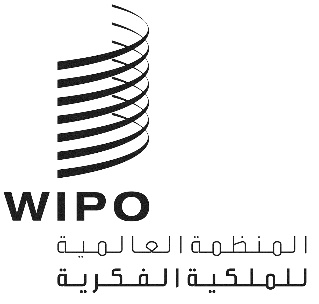 CWS/7/19الأصل: بالإنكليزيةالتاريخ: 22 مايو 2019اللجنة المعنية بمعايير الويبوالدورة السابعةجنيف، من 1 إلى 5 يوليو 2019تنقيح معيار الويبو ST.60وثيقة من إعداد المكتب الدوليمعلومات أساسيةنظرت اللجنة المعنية بمعايير الويبو (لجنة المعايير)، خلال دورتها السادسة التي عُقدت في 2018، في المقترحات التي قدمها المكتب الأوروبي للملكية الفكرية، لتحديث معيار الويبو ST.60 المعنون "توصية بشأن البيانات البيبليوغرافية فيما يتعلق بالعلامات" (انظر الوثيقة CWS/6/20). واعتمدت لجنة المعايير المقترح "الأمثل"، باستثناء أرقام الرموز في نظام الأرقام المتفق عليها دولياً في تحديد البيانات (رموز الأرقام) فيما يتعلق بالعلامات اللفظية والعلامات التصويرية. وقُدم أثناء الجلسة العامة العديد من المقترحات الأخرى التي تتطلب المزيد من البحث (انظر الفقرات من 128 إلى 130 في الوثيقة CWS/6/34).ونتيجة لهذه المقترحات، أنشأت اللجنة مهمة جديدة رقم 60، وفيما يلي وصفها:"إعداد مقترح بشأن رموز نظام الأرقام المتفق عليها دولياً في تحديد البيانات (رموز الأرقام) فيما يتعلق بالعلامات اللفظية والعلامات التصويرية، وبشأن تجزئة الرمز (551)، وبشأن الرمز الذي يمكن تخصيصه للعلامات المُجمَّعة."وأحالت لجنة المعايير المهمة الجديدة إلى فرقة العمل المعنية بتوحيد العلامات التجارية لمواصلة النظر فيها، وطلبت اللجنة إلى فرقة العمل أن تقدم إليها مقترحاً أو تقريراً مرحلياً في دورتها السابعة (انظر الفقرات من 128 إلى 133 في الوثيقة CWS/6/34).التنقيحات المقترحةنظرت فرقة العمل المعنية بتوحيد العلامات التجارية، في إطار المهمة رقم 60، في القضايا الثلاث التي تشملها المهمة، وأجرت مناقشات على الإنترنت بشأنها. كما أجرى المكتب الدولي مناقشات داخلية مع وحدات العمل ذات الصلة، بما في ذلك نظام مدريد، حول هذه القضايا.وفيما يتعلق بموضوع البحث عن رموز أرقام مناسبة للعلامات اللفظية والعلامات التصويرية، نظرت فرقة العمل في النطاقات الممكنة ضمن معيار الويبو ST.60. ويبدو أن النطاق 59x هو النطاق الأنسب للرموز الجديدة إذ تُستخدم بالفعل كافة النطاقات من 53x إلى 59x في المعيار ST.60:تُستخدم الرموز من 531 إلى 591 لوصف عناصر العلامة؛تُستخدم رموز النطاق 53x لنوع التصنيف؛تُستخدم رموز النطاق 54x لاستنساخ العلامة؛تشير رموز النطاق 55x إلى نوع العلامة. وتستخدم الرموز جميعها؛يخُصص الرمزان 561 و566 للترجمة أو النقل الحرفي؛يخُصص الرمز 571 لوصف العلامة؛تُستخدم رموز النطاق 58x لأحدث المعلوماتيتعلق الرمز 591 بألوان العلامة. أما ما تبقى في النطاق 59x فهو غير مستخدم.ونظراً لأن النطاق 55x مستخدم بالكامل، وأن النطاقات الأخرى بين 53x وx58 مخصصة لأنواع مختلفة من المعلومات إلى جانب نوع العلامة، فإن فرقة العمل تعتبر أن النطاق 59x هو أفضل نطاق لاحتضان الرموز الجديدة فيما يتعلق بالعلامات اللفظية والعلامات التصويرية.وتقترح فرقة العمل إضافة الرموز التالية إلى معيار الويبو ST.60، مع إرفاق ملاحظة بسجل التغيير في الملحق 2 بمعيار الويبو ST.60:الصفحة 4:وصف العناصر التصويرية الخاصة بالعلامة	...	(581)	تاريخ الإخطار الذي يرسله المكتب الدولي إلى الأطراف المتعاقدة المُعيَّنة	(591)	معلومات عن الألوان المُطالب بها	(592)	العلامة اللفظية	(593)	العلامة التصويرية	(600)	الإشارات إلى التطبيقات الأخرى ذات الصلة من الناحية القانونية والتسجيلاتالصفحة 11:الملحق 2وفيما يتعلق بالبندين الآخرين ضمن المهمة رقم 60، أي تقسيم الرمز (551) ورموز الأرقام المحتملة للعلامات المجمّعة، لا تقترح فرقة العمل أي تغييرات (انظر الوثيقة CWS / 7/18).إن لجنة المعايير مدعوة إلى ما يلي:الإحاطة علماً بمضمون هذه الوثيقة؛واعتماد مقترح وضع رموز أرقام جديدة للعلامات اللفظية والعلامات التصويرية، على النحو المبين في الفقرة 6 أعلاه.[نهاية الوثيقة]الرمزالتعريف السابق للرمزالملاحظة (الملاحظات) الوجيهة السابقةتاريخ الحذف أو التعديلنوع التعديل(592)و(593)––يوليو xx 2019،الدورة السابعة للجنة المعاييرإضافة رمزين